Together – data collection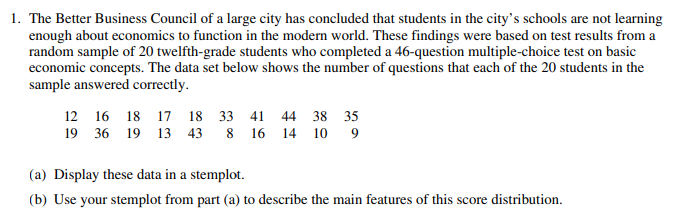 Create a stem plot.What do you see in the data when you look at the stem plot? Write 2 sentences.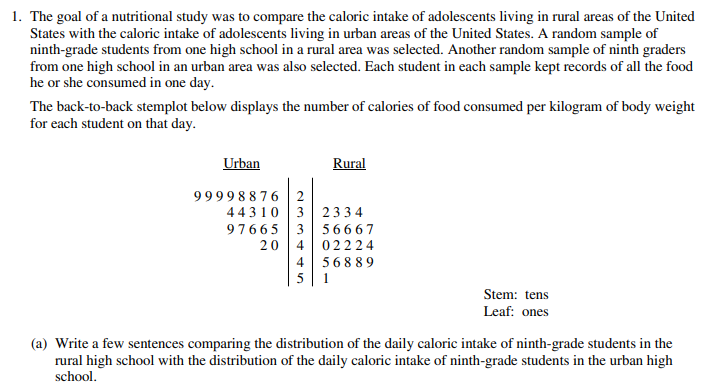 How many urban students were in the sample?What is the least number of calories (per kg) did any urban student have? How about rural student?What differences do you see between how many calories an urban student has vs a rural student?Do you think we can make these conclusions (from question c) for all rural and urban students? Why or why not?NAME: _____________Stats and probability1-2b Stem and Leaf PlotsDATE: Wednesday, February 02, 2022